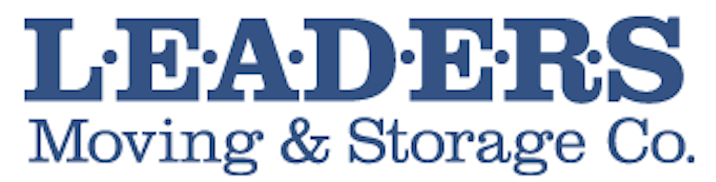 Contact:Patrick Locy, Communications DirectorP. 614.674.3911E. patrick@cementmarketing.comFOR IMMEDIATE RELEASELocal Moving Company Gives $10,000 Vacation to First CustomerIn celebration of their 100,000th move, Leaders Moving & Storage pays it forward.Columbus, Ohio (April 7, 2015) – Imagine the longing one feels to answer the door to find the prize patrol bearing a life-size check for the price of a paid vacation. Kerry Mendenhall doesn’t have to dream—Leaders Moving & Storage made it a reality.The moving and storage company recently marked its 100,000th move, and two decades of operation. Over all of these years, owners Steve English and Craig Crotinger have never forgotten their very first customer: Mendenhall. “We can still remember where we were and what we were doing when she called. That phone call changed our lives and we’ll always be so thankful,” said Crotinger.  “We sold everything we had to begin this business,” added English. “And now that we’ve hit an extraordinary benchmark we wanted to thank her for believing in us from the start.”To celebrate their growth, English and Crotinger set out to find Mendenhall. A search in their system found she still lived at the same address. Then they began plotting. After all, how do you say ‘thank you’ to the woman who started it all? They decided to send her on a dream vacation to the destination of her choice. Once the reality of a $10,000 paid vacation had settled, Mendenhall recalled her move. “The emotional part of moving is something that you don’t see up front. But it’s all your memories. You’re taking everything,” she said, adding, “I’m so glad you put a flyer on my door [more than 20 years ago].”About Leaders Moving & Storage Co.Leaders Moving & Storage was founded in 1994 in Columbus, Ohio. Since then, it’s become one of the largest moving and storage companies in the Midwest, expanding into into Cleveland, Cincinnati, Indianapolis and Nashville. Leaders Moving & Storage features residential and commercial services including packing and unpacking, full service moving, shipping and receiving and storage.###